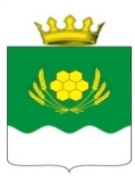 АДМИНИСТРАЦИЯ КУРТАМЫШСКОГО МУНИЦИПАЛЬНОГО ОКРУГА КУРГАНСКОЙ ОБЛАСТИПОСТАНОВЛЕНИЕот 31.03.2022 года №72       г. КуртамышОб утверждении муниципальной программы Куртамышского муниципального округа Курганской области «Патриотическое воспитание граждан и допризывная подготовка молодежи»В соответствии со статьей 179 Бюджетного кодекса Российской Федерации, Законом Курганской области от 12 мая 2021 года № 48 «О преобразовании муниципальных образований путем объединения всех поселений, входящих в состав Куртамышского района Курганской области, во вновь образованное муниципальное образование - Куртамышский муниципальный округ Курганской области и внесении изменений в некоторые законы Курганской области»,  постановлением Правительства Курганской области от 8 апреля 2021 года № 80 «О государственной программе Курганской области «Патриотическое воспитание граждан, допризывная подготовка молодежи и развитие добровольчества (волонтерства)», постановлением Администрации Куртамышского муниципального округа Курганской области от 1 февраля 2022 года № 25 «О муниципальных программах Куртамышского муниципального округа Курганской области» Администрация Куртамышского муниципального округа Курганской областиПОСТАНОВЛЯЕТ:Утвердить муниципальную программу Куртамышского муниципального округа Курганской области «Патриотическое воспитание граждан и допризывная подготовка молодежи» согласно приложению к настоящему постановлению.Настоящее постановление вступает в силу с момента его опубликования и распространяется на правоотношения с 1 января 2022 года.Опубликовать настоящее постановление в информационном бюллетене «Куртамышский муниципальный округ: официально» и разместить на официальном сайте Администрации Куртамышского муниципального округа Курганской области.Контроль за выполнением настоящего постановления возложить на заместителя Главы Куртамышского муниципального округа по социальным вопросам.Глава Куртамышского муниципального округа Курганской области                                                                                               А.Н. ГвоздевБрызгалина К.В.8 (35249) 2-12-73Разослано по списку (см. оборот)УКАЗАТЕЛЬ РАССЫЛКИ Об утверждении муниципальной программы Куртамышского муниципального округа Курганской области«Патриотическое воспитание граждан и допризывная подготовка молодежи»Брызгалина К.В.2-12-7331.03.2022 г.ПРОЕКТ ВНЕСЕН:Заместитель Главы Куртамышского муниципального округа Курганской области по социальным вопросам                                                                                          Н.В. БухалкоПРОЕКТ ПОДГОТОВЛЕН:Руководитель сектора по социальной политике,делам молодежи, физкультуре и спорту Администрации Куртамышского муниципального округа Курганской области                                                                                            К.В. БрызгалинаПРОЕКТ СОГЛАСОВАН:Главный специалист сектора правового обеспеченияАдминистрации Куртамышского муниципального округа Курганской области	                                                                                      Г.В. АнцифероваГлавный специалист общего отделаАдминистрации Куртамышского муниципального округа Курганской области	                                                                            М.А. КолупаеваИ.о. управляющего делами – руководителя аппарата Администрации Куртамышского муниципального округа Курганской области                                                                                               Р.Е. КлещевПриложение к постановлению Администрации Куртамышского муниципального округа Курганской области от 31.03.2022 года №72 «Об утверждении муниципальной программы Куртамышского муниципального округа Курганской области «Патриотическое воспитание граждан и допризывная подготовка молодежи»Муниципальная программа Куртамышского муниципального округа Курганской области «Патриотическое воспитание граждан и допризывная подготовка молодежи»Раздел I. Паспорт муниципальной программы Куртамышского муниципального округа Курганской области «Патриотическое воспитание граждан и допризывная подготовка молодежи»Раздел II. ОБЩИЕ ПОЛОЖЕНИЯ. ХАРАКТЕРИСТИКА ТЕКУЩЕГО СОСТОЯНИЯ В СФЕРЕ РАБОТЫ ПО ПАТРИОТИЧЕСКОМУ ВОСПИТАНИЮ ГРАЖДАН И ДОПРИЗЫВНОЙ ПОДГОТОВКИ МОЛОДЕЖИ НА ТЕРРИТОРИИ КУРТАМЫШСКОГО МУНИЦИПАЛЬНОГО ОКРУГА КУРГАНСКОЙ ОБЛАСТИПатриотизм - это любовь к Родине, преданность своему Отечеству, стремление служить его интересам и готовность, вплоть до самопожертвования, к его защите. Патриотизм включает чувство гордости за свое Отечество, малую родину, активную гражданскую позицию. Патриотическое воспитание представляет собой систематическую и целенаправленную деятельность органов исполнительной власти и общественных организаций по формированию у граждан патриотического сознания, чувства верности своему Отечеству, готовности и способности успешно выполнять конституционные обязанности по защите интересов Родины в мирное и военное время.На 1 января 2021 года в Куртамышском муниципальном округе Курганской области проживает 27903 человек, из которых городское население составляет 16404 человек (58,8 % от общей численности населения), сельское – 11843 (42,4 % от общей численности населения).Деятельность по патриотическому воспитанию граждан Куртамышского муниципального округа Курганской области осуществляется в тесном межведомственном сотрудничестве с учреждениями, организациями и общественными объединениями муниципального округа.По итогам реализации плана мероприятий по патриотическому воспитанию граждан, утвержденным распоряжением Администрации Куртамышского района от 30.09.2016 года №1118-р «О плане мероприятий по патриотическому воспитанию граждан Куртамышского района на 2017-2020 годы», общее число, вовлеченных в патриотическое воспитание – 19532 человека, что составляет 70 % от общей численности населения. В рамках данного плана ежегодно осуществляется организация и проведение на территории мероприятий к очередной Годовщине Победы в Великой Отечественной войне 1941-1945гг., мероприятий, посвященных государственным праздникам, дням воинской славы, государственным символам и памятным датам Российской Федерации, участие в общероссийских и областных патриотических акциях, популяризация кадетского, юнармейского движения.Большое внимание уделено развитию патриотических объединений. В настоящее время на территории округа действуют 12 патриотических объединений общая численность участников которых составляет 6953 человека: общественная некоммерческая организация "Стражи Границы", АНО "Куртамышский АТСК «Оберон-клуб» ДОСААФ России», первичное отделение Курганского регионального отделения Всероссийской общественной организации ветеранов "Боевое братство", Куртамышское районное отделение Курганской региональной общественной организации инвалидов "Союз Чернобыль", местное отделение Всероссийского детско-юношеского военно-патриотического общественного движения "ЮНАРМИЯ" Куртамышского муниципального округа, Куртамышское местное отделение Всероссийского общественного движения "Волонтеры Победы", Куртамышская общественная организация ветеранов войны, труда и правоохранительных органов, профессиональное образовательное учреждение "Куртамышская автомобильная школа Общероссийской общественно-государственной организации Добровольное общество содействия армии, авиации и флоту России" (включая местное отделение ДОСААФ России Куртамышского муниципального округа), Отряд "Кадетское братство" ГБПОУ «Березовский агропромышленный техникум», Куртамышское районное отделение Курганской региональной общественной организации "Союз десантников России", Куртамышское районное общественное объединение «Сыны Отечества», Куртамышское отделение Курганской региональной общественной организации «Общество ветеранов ГСОВГ-ГСВГ-ЗГВ и ГВВД»;  поисковый отряд «Журавли».Реализация плана мероприятий по патриотическому воспитанию граждан Куртамышского района создала предпосылки по дальнейшему совершенствованию системы патриотического воспитания. В Куртамышском муниципальном округе Курганской области действует более 20 патриотических кружков и клубов для детей и подростков, действующих на базе учреждений культуры и образовательных организаций. Муниципальная программа Куртамышского муниципального округа Курганской области «Патриотическое воспитание граждан и допризывная подготовка молодежи» подготовлена на основе накопленных за последнее десятилетие знаний, опыта и традиций патриотического воспитания граждан с учетом важности обеспечения российской гражданской идентичности и непрерывности воспитательного процесса, направленного на формирование патриотического сознания.Раздел III. ПРИОРИТЕТЫ МУНИЦИПАЛЬНОЙ ПОЛИТИКИ В СФЕРЕ ПАТРИОТИЧЕСКОГО ВОСПИТАНИЯ ГРАЖДАН И ДОПРИЗЫВНОЙ ПОДГОТОВКИ МОЛОДЕЖИ В КУРТАМЫШСКОМ МУНИЦИПАЛЬНОМ ОКРУГЕ КУРГАНСКОЙ ОБЛАСТИМуниципальная программа Куртамышского муниципального округа Курганской области «Патриотическое воспитание граждан и допризывная подготовка молодежи» ориентирована на все социальные слои и возрастные группы граждан при сохранении приоритета патриотического воспитания детей и молодежи.Программа разработана с учетом приоритетов и целей государственной политики в сфере патриотического воспитания, которые определяются нормативными правовыми актами:Конституцией Российской Федерации;Федеральным законом от 28 июня 1995 года № 98-ФЗ «О государственной поддержке молодежных и детских общественных объединений»;Федеральным законом от 28 марта 1998 года № 53-ФЗ «О воинской обязанности и военной службе»;постановлением Правительства Российской Федерации от 24 июля 2000 года № 551 «О военно-патриотических молодежных и детских объединениях»;постановлением Правительства Российской Федерации от 28 ноября 2009 года № 973 «Об Общероссийской общественно – государственной организации «Добровольное общество содействия армии, авиации и флоту России»;Законом Курганской области от 30 июня 2021 года № 77 «О молодежной политике в Курганской области»;Законом Курганской области от 27 июня 2018 года № 60 «О патриотическом воспитании граждан в Курганской области»;Постановлением правительства Курганской области от 8 апреля 2021 года № 80 «О государственной программе Курганской области «Патриотическое воспитание граждан, допризывная подготовка молодежи и развитие добровольчества (волонтерства)».Раздел IV. ЦЕЛИ И ЗАДАЧИ ПРОГРАММЫЦелью Программы является создание условий для развития и совершенствования системы патриотического воспитания граждан Куртамышского муниципального округа Курганской области, воспитание гармонично развитой и социально ответственной личности на основе духовно-нравственных ценностей народов Российской Федерации, исторических и национально - культурных традиций.Условиями достижения целей Программы является решение следующих задач:-совершенствование процесса патриотического воспитания;-сохранение традиций народов Российской Федерации; -создание условий для подготовки допризывной молодежи к службе в Вооруженных Силах Российской Федерации; -формирование чувства патриотизма и гражданственности, уважения к памяти защитников Отечества, старшему поколению.Раздел V. СРОКИ И ЭТАПЫ РЕАЛИЗАЦИИ ПРОГРАММЫПрограмма рассчитана на трехлетний период с 2022 по 2024 годы.Основные этапы реализации Программы:I этап –  2022 год;II этап –  2023-2024 годы.На каждом этапе проводится: анализ работы предыдущих лет, внесение коррективов в Программу в целях достижения эффективных результатов.В связи с тем, что Программа носит социальный характер, досрочного прекращения ее реализации не предусматривается.Раздел VI. ПРОГНОЗ ОЖИДАЕМЫХ КОНЕЧНЫХ РЕЗУЛЬТАТОВ РЕАЛИЗАЦИИ ПРОГРАММЫПрограмма носит выраженный социальный характер, результаты ее реализации окажут влияние на совершенствование процесса патриотического воспитания граждан и допризывной подготовки молодежи Куртамышского муниципального округа Курганской области Реализация программы предполагает достичь следующих результатов:-повышение уровня всестороннего духовного, нравственного и интеллектуального развития обучающихся, воспитание в них чувства патриотизма и гражданственности, уважения к памяти Отечества, старшему поколению;-совершенствование нормативной правовой базы патриотического воспитания в Куртамышском муниципальном округе Курганской области;-увеличение числа граждан, проживающих на территории Куртамышского муниципального округа Курганской области, вовлеченных в систему патриотического воспитания;-повышение уровня организационного обеспечения и методического сопровождения системы патриотического воспитания;- повышение уровня информационного обеспечения патриотического воспитания;-укрепление и повышение эффективности системы межведомственного, межотраслевого взаимодействия в решении задач патриотического воспитания;-укрепление системы межпоколенческого взаимодействия и обеспечения преемственности поколений;-повышение уровня военно-патриотического воспитания граждан, проживающих на территории Куртамышского муниципального округа Курганской области, направленного на обеспечение их готовности к защите Родины, престижа службы в Вооруженных силах Российской Федерации;-формирование у молодежи Куртамышского муниципального округа Курганской области моральной, психологической и физической готовности к защите Отечества, верности к конституционному и воинскому долгу, высокой гражданской ответственности;-увеличение числа молодежи допризывного возраста, привлеченной на учебные сборы;-увеличение числа выпускников общеобразовательных и профессиональных образовательных организаций Куртамышского муниципального округа Курганской области, поступивших в военные образовательные организации высшего образования;- увеличение на территории Куртамышского муниципального округа Курганской области количества участников Всероссийского военно-патриотического движения «Юнармия».Раздел VII. ПЕРЕЧЕНЬ МЕРОПРИЯТИЙ ПРОГРАММЫВ перечень мероприятий по реализации Программы включены мероприятия по достижению цели Программы, которые осуществляются по следующим направлениям:совершенствование процесса патриотического воспитания, формирование чувства патриотизма, гражданственности, уважения к памяти Защитников Отечества, старшему поколению, сохранение традиций народов РФ;создание условий для подготовки допризывной молодежи к службе в вооруженных силах РФ;создание условий для дальнейшего развития и совершенствования кадетского, школьного и юнармейского движений;спортивно-массовая работа по развитию героико-патриотического воспитания;информационное обеспечение процесса патриотического воспитания.Перечень мероприятий Программы приведен в приложении к настоящей Программе с указанием сроков их реализации, ожидаемых конечных результатов, ответственного исполнителя и соисполнителей.   Раздел VIII. ЦЕЛЕВЫЕ ИНДИКАТОРЫЦелевыми индикаторами реализации Программы являются:Данные целевые индикаторы являются критериями оценки эффективности реализации Программы.Раздел IX.  ИНФОРМАЦИЯ ПО РЕСУРСНОМУ ОБЕСПЕЧЕНИЮ ПРОГРАММЫФинансирование мероприятий Программы планируется осуществить за счет средств бюджета Куртамышского муниципального округа Курганской области. Объемы бюджетных ассигнований Программы ежегодно уточняются в соответствии с решением Думы Куртамышского муниципального округа Курганской области о бюджете на соответствующий финансовый год и на плановый период.Планируемый объем бюджетных ассигнований Программы за счет средств бюджета Куртамышского муниципального округа Курганской области составляет 49,0* тыс. руб., в том числе по годам:2022 год – 9,0 тыс. руб.;2023 год – 15,0* тыс. руб.;2024 год – 25,0* тыс. руб.                              *средства носят прогнозный характер.И.о. управляющего делами – руководителя аппарата Администрации Куртамышского муниципального округа Курганской области                                                                                         Р.Е. КлещевПеречень мероприятиймуниципальной программы Куртамышского муниципального округа Курганской области «Патриотическое воспитание граждан и допризывная подготовка молодежи»Общий отдел Администрации Куртамышского муниципального округа Курганской области            - 1Сектор по социальной политике, делам молодежи, физкультуре и спорту Администрации Куртамышского муниципального округа Курганской области            - 1Итого:                -2НаименованиеМуниципальная программа Куртамышского муниципального округа Курганской области «Патриотическое воспитание граждан и допризывная подготовка молодежи» (далее — Программа)Ответственный исполнительСектор по социальной политике, делам молодежи, физкультуре и спорту Администрации Куртамышского муниципального округа Курганской области (далее - сектор по социальной политике, делам молодежи, физкультуре и спорту Администрации Куртамышского муниципального округа)СоисполнителиМуниципальный орган управления образованием «Отдел образования Администрации Куртамышского муниципального округа Курганской области» (далее – МОУО «Отдел образования Администрации Куртамышского муниципального округа Курганской области»), Общественная организация ветеранов  войны, труда и правоохранительных органов (по согласованию), Военный комиссариат Куртамышского, Звериноголовского и Целинного районов Курганской области (по согласованию), Профессиональное образовательное учреждение «Куртамышская автошкола общероссийской общественно-государственной организации добровольного общества содействия армии, авиации и флоту России» (далее – ПОУ «Куртамышская автошкола ООГО ДОСААФ России») (по согласованию), Межмуниципальный отдел Министерства внутренних дел Российской Федерации «Куртамышский» (по согласованию), отдел в городе Куртамыше Пограничного управления ФСБ России по Курганской и Тюменской областям (по согласованию), муниципальный орган управления культурой «Отдел культуры Администрации Куртамышского муниципального округа Курганской области» (далее – МОУК «Отдел культуры Администрации Куртамышского муниципального округа»), Куртамышский авиациионно-технический спортивный клуб «Оберон-клуб» добровольного общества содействия армии, авиации и флоту России (далее – Куртамышский АТСК «Оберон-клуб» ДОСААФ России) (по согласованию), государственное бюджетное образовательное учреждение «Губернаторская Куртамышская кадетская школа-интернат» (далее - ГБОУ «Губернаторская Куртамышская кадетская школа-интернат») (по согласованию), учреждения среднего профессионального образования (по согласованию)Цель -создание условий для развития и совершенствования системы патриотического воспитания граждан Куртамышского муниципального округа Курганской области, воспитание гармонично развитой и социальной ответственной личности на основе духовно-нравственных ценностей народов Российской Федерации, исторических и национально - культурных традиций.Задачи-совершенствование процесса патриотического воспитания;-сохранение традиций народов Российской Федерации; -создание условий для подготовки допризывной молодежи Курганской области к службе в Вооруженных Силах Российской Федерации; -формирование чувства патриотизма и гражданственности, уважения к памяти защитников Отечества, старшему поколению.Целевые индикаторы-доля граждан, проживающих на территории Куртамышского муниципального округа Курганской области, вовлеченных в систему патриотического воспитания, (%); -доля детей и молодежи в возрасте от 5 до 19 лет, непосредственно вовлеченных в реализацию мероприятий патриотической направленности, (%); -доля молодежи в возрасте от 20 до 30 лет  непосредственно вовлеченных в реализацию мероприятий патриотической направленности, (%); -доля граждан, проживающих на территории Куртамышского муниципального округа Курганской области, в возрасте старше 30 лет, непосредственно вовлеченных в реализацию мероприятий патриотической направленности, (%); - доля граждан, проживающих на территории Куртамышского муниципального округа Курганской области, поступивших на службу в Вооруженные Силы Российской Федерации, от общего количества граждан, призывного возраста, (%); Сроки и этапы реализации2022– 2024 годы2 этапа:- I этап (2022 год);- II этап (2023-2024 годы)Объемы бюджетных ассигнованийсредства бюджета Куртамышского муниципального округа Курганской области (далее – бюджет Куртамышского муниципального округа Курганской области)общий объем финансовых средств для реализации Программы составляет 49,0* тыс. руб., в пределах ассигнований, предусмотренных в бюджете Куртамышского муниципального округа Курганской области на реализацию Программы на соответствующий финансовый год, в том числе по годам:2022 год – 9,0 тыс. руб.;2023 год – 15,0* тыс. руб.;2024 год – 25,0* тыс. руб.*средства носят прогнозный характер.Ожидаемые результаты реализации-повышение уровня всестороннего духовного, нравственного и интеллектуального развития обучающихся, воспитание в них чувства патриотизма и гражданственности, уважения к памяти Отечества, старшему поколению;-совершенствование нормативной правовой базы патриотического воспитания в Куртамышском муниципальном округе Курганской области;-увеличение числа граждан, проживающих на территории Куртамышского муниципального округа Курганской области, вовлеченных в систему патриотического воспитания;-повышение уровня организационного обеспечения и методического сопровождения системы патриотического воспитания;- повышение уровня информационного обеспечения патриотического воспитания;-укрепление и повышение эффективности системы межведомственного, межотраслевого взаимодействия в решении задач патриотического воспитания;-укрепление системы межпоколенческого взаимодействия и обеспечения преемственности поколений;-повышение уровня военно-патриотического воспитания граждан, проживающих на территории Куртамышского муниципального округа Курганской области, направленного на обеспечение их готовности к защите Родины, престижа службы в Вооруженных силах Российской Федерации;-формирование у молодежи моральной, психологической и физической готовности к защите Отечества, верности к конституционному и воинскому долгу, высокой гражданской ответственности;-увеличение числа молодежи допризывного возраста, привлеченной на учебные сборы, до 90 %;-увеличение числа выпускников общеобразовательных и профессиональных образовательных организаций Куртамышского муниципального округа Курганской области, поступивших в военные образовательные организации высшего образования;-увеличение на территории Куртамышского муниципального округа Курганской области количества участников Всероссийского военно-патриотического движения «Юнармия». №Наименованиецелевых индикаторовБазовыйпоказатель2021 годаДействие программы по годамДействие программы по годамДействие программы по годам№Наименованиецелевых индикаторовБазовыйпоказатель2021 года20222023*2024*1.Доля граждан, проживающих на территории Куртамышского муниципального округа Курганской области, вовлеченных в систему патриотического воспитания, (%)707580852.Доля детей и молодежи в возрасте от 5 до 19 лет, непосредственно вовлеченных в реализацию мероприятий патриотической направленности, (%)1001001001003.Доля молодежи в возрасте от 20 до 30 лет, непосредственно вовлеченных в реализацию мероприятий патриотической направленности, (%)303540454.Доля граждан, проживающих на территории Куртамышского муниципального округа Курганской области, в возрасте старше 30 лет, непосредственно вовлеченных в реализацию мероприятий патриотической направленности, (%)303540455.Доля граждан, проживающих на территории Куртамышского муниципального округа Курганской области, поступивших на службу в Вооруженные Силы Российской Федерации, от общего количества, (%)1,21,31,41,5№п\пЗадача, на решение которой направлено финансированиеНаименование мероприятияГлавныйраспорядитель средствИсточник финансированияОбъем финансирования,тыс. руб.Объем финансирования,тыс. руб.Объем финансирования,тыс. руб.Объем финансирования,тыс. руб.Целевойиндикатор,на достижение которого направлено финансирование№п\пЗадача, на решение которой направлено финансированиеНаименование мероприятияГлавныйраспорядитель средствИсточник финансированияВсего20222023*2024*Целевойиндикатор,на достижение которого направлено финансирование1.Совершенствование процесса патриотического воспитания, формирование чувства патриотизма и гражданственности, уважения к памяти защитников Отечества, старшему поколению, сохранение традиций народов Российской ФедерацииПодготовка и проведение в памятных и праздничных мероприятий, посвященных очередной годовщине Победы в Великой Отечественной войне 1941 - 1945 годовАдминистрация Куртамышского муниципального округа Курганской областиБюджет Куртамышского муниципального округа Курганской области 10,51,05,04,5Целевые индикаторы № 1,2,3,4(раздел VIII Программы)2.Совершенствование процесса патриотического воспитания, формирование чувства патриотизма и гражданственности, уважения к памяти защитников Отечества, старшему поколению, сохранение традицийнародов Российской ФедерацииОрганизация мероприятий, посвященных дням воинской Славы и памятным датам РоссииАдминистрация Куртамышского муниципального округа Курганской областиБюджет Куртамышского муниципального округа Курганской области  13,54,05,04,5Целевые индикаторы № 1,2,3,4(раздел VIII Программы)3.Совершенствование процесса патриотического воспитания, формирование чувства патриотизма и гражданственности, уважения к памяти защитников Отечества, старшему поколению, сохранение традицийнародов Российской ФедерацииОрганизация и проведение районных конкурсов, смотров и семинаров по патриотическому воспитаниюАдминистрация Куртамышского муниципального округа Курганской областиБюджет Куртамышского муниципального округа Курганской области 13,53,02,58,0Целевые индикаторы № 1,2,3,4(раздел VIII Программы)4.Создание условий для подготовки допризывной молодежи к службе в вооруженных силах РОССИЙСКОЙ ФЕДЕРАЦИИОрганизация и проведение оборонно - спортивных, военно-исторических мероприятий среди допризывной молодежиАдминистрация Куртамышского муниципального округа Курганской областиБюджет Куртамышского муниципального округа Курганской области 11,51,02,58,0Целевыеиндикаторы№ 1,2,3,4,5 (раздел VIII Программы)ВСЕГО:49,09,015,025,0Приложение к муниципальной программе Куртамышского муниципального округа Курганской области «Патриотическое воспитание граждан и допризывная подготовка молодежи»№п\пНаименование мероприятияДатапроведенияМестопроведенияОтветственныеРаздел 1.  Совершенствование процесса патриотического воспитания, формирование чувства патриотизма, гражданственности, уважения к памяти Защитников Отечества, старшему поколению, сохранение традиций народов Российской ФедерацииРаздел 1.  Совершенствование процесса патриотического воспитания, формирование чувства патриотизма, гражданственности, уважения к памяти Защитников Отечества, старшему поколению, сохранение традиций народов Российской ФедерацииРаздел 1.  Совершенствование процесса патриотического воспитания, формирование чувства патриотизма, гражданственности, уважения к памяти Защитников Отечества, старшему поколению, сохранение традиций народов Российской ФедерацииРаздел 1.  Совершенствование процесса патриотического воспитания, формирование чувства патриотизма, гражданственности, уважения к памяти Защитников Отечества, старшему поколению, сохранение традиций народов Российской ФедерацииРаздел 1.  Совершенствование процесса патриотического воспитания, формирование чувства патриотизма, гражданственности, уважения к памяти Защитников Отечества, старшему поколению, сохранение традиций народов Российской ФедерацииПроведение заседаний Координационного Совета по патриотическому воспитанию граждан Куртамышского муниципального округа Курганской области2022-2024годы ежеквартальноАдминистрация Куртамышского Муниципального округа Курганской областиСектор по социальной политике, делам молодежи, физкультуре и спорту  Администрации Куртамышского муниципального округа Курганской областиПроведение районных мероприятий и  конкурсов, в том числе муниципальных этапов областных и всероссийских конкурсов, форумов и совещаний2022-2024годы -Сектор по социальной политике, делам молодежи, физкультуре и спорту  Администрации Куртамышского муниципального округа Курганской областиОбеспечение участия граждан Куртамышского муниципального округа Курганской области в  областных и всероссийских проектах патриотической направленности (форумах, слетах, конкурсах, акциях)2022-2024годы -Сектор по социальной политике, делам молодежи, физкультуре и спорту  Администрации Куртамышского муниципального округа Курганской областиИнформационное обеспечение патриотического воспитания 2022-2024годы -Сектор по социальной политике, делам молодежи, физкультуре и спорту  Администрации Куртамышского муниципального округа Курганской областиОрганизация и мониторинг работы муниципального центра патриотического воспитания -Сектор по социальной политике, делам молодежи, физкультуре и спорту  Администрации Куртамышского муниципального округа Курганской области, МОУК «Отдел культуры Администрации Куртамышского муниципального округа Курганской области»Подготовка и проведение памятных и праздничных мероприятий, посвященных очередной годовщине Победы в Великой Отечественной войне 1941-1945годов2022-2024годы (по отдельному плану)-МОУО «Отдел образования Администрации Куртамышского муниципального округа Курганской области», Общественная организация ветеранов войны, труда и правоохранительных органов (по согласованию), Военный комиссариат Куртамышского, Звериноголовского и Целинного районов Курганской области (по согласованию), ПОУ «Куртамышская автошкола ООГО ДОСААФ России» (по согласованию), Межмуниципальный отдел Министерства внутренних дел Российской Федерации «Куртамышский» (по согласованию), Отдел в городе Куртамыше Пограничного управления ФСБ России по Курганской и Тюменской областям (по согласованию), МОУК «Отдел культуры Администрации Куртамышского муниципального округа Курганской области», Куртамышский АТСК «Оберон-клуб» ДОСААФ России (по согласованию), ГБОУ «Губернаторская Куртамышская кадетская школа-интернат» (по согласованию), учреждения среднего профессионального образования (по согласованию)Подготовка и проведение памятных и праздничных мероприятий, посвященных очередным годовщинам знаменательных  исторических событий и сражений Великой Отечественной войны (Сталинградская битва, Битва за Москву, Курская битва, снятие блокады Ленинграда и др.)2022-2024годы (по отдельному плану)-МОУО «Отдел образования Администрации Куртамышского муниципального округа Курганской области», Общественная организация ветеранов войны, труда и правоохранительных органов (по согласованию), Военный комиссариат Куртамышского, Звериноголовского и Целинного районов Курганской области (по согласованию), ПОУ «Куртамышская автошкола ООГО ДОСААФ России» (по согласованию), Межмуниципальный отдел Министерства внутренних дел Российской Федерации «Куртамышский» (по согласованию), Отдел в городе Куртамыше Пограничного управления ФСБ России по Курганской и Тюменской областям (по согласованию), МОУК «Отдел культуры Администрации Куртамышского муниципального округа Курганской области», Куртамышский АТСК «Оберон-клуб» ДОСААФ России (по согласованию), ГБОУ «Губернаторская Куртамышская кадетская школа-интернат» (по согласованию), учреждения среднего профессионального образования (по согласованию)Организация мероприятий, посвященных дням воинской Славы России и памятным датам России (День окончания Первой Мировой войны, Победа России в Отечественной войне 1812 года, годовщина со дня рождения князя Александра Невского и др.)2022-2024годы (по отдельному плану)-МОУО «Отдел образования Администрации Куртамышского муниципального округа Курганской области», Общественная организация ветеранов войны, труда и правоохранительных органов (по согласованию), Военный комиссариат Куртамышского, Звериноголовского и Целинного районов Курганской области (по согласованию), ПОУ «Куртамышская автошкола ООГО ДОСААФ России» (по согласованию), Межмуниципальный отдел Министерства внутренних дел Российской Федерации «Куртамышский» (по согласованию), Отдел в городе Куртамыше Пограничного управления ФСБ России по Курганской и Тюменской областям (по согласованию), МОУК «Отдел культуры Администрации Куртамышского муниципального округа Курганской области», Куртамышский АТСК «Оберон-клуб» ДОСААФ России (по согласованию), ГБОУ «Губернаторская Куртамышская кадетская школа-интернат» (по согласованию), учреждения среднего профессионального образования (по согласованию)Организация и проведение единого урока мужества «И помнит Родина Героев имена…»2022-2024годы Государственное бюджетное профессиональное образовательное учреждение «Курганский педагогический колледж» Куртамышский филиал (далее - ГБПОУ «Курганский педагогический колледж» Куртамышский филиал)ГБПОУ «Курганский педагогический колледж» Куртамышский филиалУчастие в региональном конкурсе исследовательских краеведческих работ обучающихся образовательных организаций «Отечество»2022-2024 годыОбразовательные организации Куртамышского муниципального округа Курганской областиМОУО «Отдел образования Администрации Куртамышского муниципального округа Курганской области»Участие в областном конкурсе музеев, комнат боевой славы в образовательных организациях2022-2024 годыОбразовательные организации Куртамышского муниципального округа Курганской областиМОУО «Отдел образования Администрации Куртамышского муниципального округа Курганской области»Проведение районных ученических конференций научно-исследовательских работ:- «Я – исследователь»;- «Познавай, думай, исследуй»2022-2024 годыОбразовательные организации Куртамышского муниципального округа Курганской областиМОУО «Отдел образования Администрации Куртамышского муниципального округа Курганской области»Организация участия обучающихся Куртамышского муниципального округа в конкурсах научно-исследовательских работ Всероссийского уровня на краеведческие темы2022-2024 годыОбразовательные организацииКуртамышского муниципального округа Курганской областиМОУО «Отдел образования Администрации Куртамышского муниципального округа Курганской области»Организация музейных выставок Выставка «Куртамышане на фронте и в тылу»;Выставка «День Победы приближали, как могли…»; Выставка «Помни войну!»2022 год2023 год2024 годМуниципальное казенное учреждение культуры Куртамышского муниципального округа «Краеведческий музей им. Н.Д. Томина»МОУК «Отдел культуры Администрации Куртамышского муниципального округа Курганской области»Смотр-конкурс работы патриотических клубов «Растим патриотов России»2022-2024 годыМуниципальное казенное учреждение культуры Куртамышского муниципального округа «Районный Дом культуры»МОУК «Отдел культуры Администрации Куртамышского муниципального округа Курганской области»Проведение районного фестиваля молодых исполнителей гражданской и патриотической песни «Родина. Честь. Слава»2022-2024годы,1 раз в годМуниципальное казенное учреждение культуры Куртамышского муниципального округа «Районный Дом культуры»МОУК «Отдел культуры Администрации Куртамышского муниципального округа Курганской области»Цикл мероприятий,  посвященных Дню воссоединения Крыма с Россией2022-2024 годыУчреждения культуры Куртамышского муниципального округа Курганской областиМОУК «Отдел культуры Администрации Куртамышского муниципального округа Курганской области»Патриотический марафон в рамках празднования Дня Мира «Будущее в наших руках»2022-2024 годыМуниципальное казенное учреждение культуры Куртамышского муниципального округа «Районный Дом культуры»МОУК «Отдел культуры Администрации Куртамышского муниципального округа Курганской области»Оформление школьных уголков «Они прославили мой край»2022-2024 годыОбразовательные организации Куртамышского муниципального округа Курганской областиМОУО «Отдел образования Администрации Куртамышского муниципального округа Курганской области»Проведение цикла мероприятий «Государственные символы Российской Федерации»2022-2024 годыОбразовательные организации Куртамышского муниципального округа Курганской областиМОУО «Отдел образования Администрации Куртамышского муниципального округа Курганской области»Выставка в школьных музеях, комнатах боевой славы, музейных уголках «Наш край и его люди в годы войны»2022-2024 годыОбразовательные организации Куртамышского муниципального округа Курганской областиМОУО «Отдел образования Администрации Куртамышского муниципального округа Курганской области»Проведение открытых уроков, посвященных юбилейным и другим памятным событиям истории России в образовательных организациях2022-2024 годыОбразовательные организации Куртамышского муниципального округа Курганской областиМОУО «Отдел образования Администрации Куртамышского муниципального округа Курганской области»Проведение единого Урока мужества «Россия – наша Родина, и защищать ее нам!», посвященного Дню Героев Отечества2022-2024 годыОбразовательные организацииКуртамышского муниципального округа Курганской областиМОУО «Отдел образования Администрации Куртамышского муниципального округа Курганской области»Организация и проведение ежегодного мониторинга состояния и результатов работы по патриотическому воспитанию граждан Куртамышского муниципального округа2022-2024 годы-Сектор по социальной политике, делам молодежи, физкультуре и спорту Администрации Куртамышского муниципального округа Курганской областиРаздел 2. Создание условий для подготовки допризывной молодежи к службе в вооруженных силах Российской ФедерацииРаздел 2. Создание условий для подготовки допризывной молодежи к службе в вооруженных силах Российской ФедерацииРаздел 2. Создание условий для подготовки допризывной молодежи к службе в вооруженных силах Российской ФедерацииРаздел 2. Создание условий для подготовки допризывной молодежи к службе в вооруженных силах Российской ФедерацииРаздел 2. Создание условий для подготовки допризывной молодежи к службе в вооруженных силах Российской ФедерацииОформление школьных уголков «Они прославили мой край»2022-2024 годыОбразовательные организации Куртамышского муниципального округа Курганской областиМОУО «Отдел образования Администрации Куртамышского муниципального округа Курганской области»Организация и проведение месячника Оборонно-массовой и спортивной работы 2022-2024 годы-МОУО «Отдел образования Администрации Куртамышского муниципального округа Курганской области», Общественная организация ветеранов войны, труда и правоохранительных органов (по согласованию), Военный комиссариат Куртамышского, Звериноголовского и Целинного районов Курганской области (по согласованию), ПОУ «Куртамышская автошкола ООГО ДОСААФ России» (по согласованию), Межмуниципальный отдел Министерства внутренних дел Российской Федерации «Куртамышский» (по согласованию), Отдел в городе Куртамыше Пограничного управления ФСБ России по Курганской и Тюменской областям (по согласованию), МОУК «Отдел культуры Администрации Куртамышского муниципального округа Курганской области», Куртамышский АТСК «Оберон-клуб» ДОСААФ России (по согласованию), ГБОУ «Губернаторская Куртамышская кадетская школа-интернат» (по согласованию), учреждения среднего профессионального образования (по согласованию)Организация и проведение месячника «Офицер - профессия героическая» (военно-профессиональная ориентация учащейся молодежи на выбор военной профессии)2022-2024    годы (март, октябрь)Образовательные организации Куртамышского муниципального округа Курганской областиМОУК «Отдел культуры Администрации Куртамышского муниципального округа Курганской области», МОУО «Отдел образования Администрации Куртамышского муниципального округа Курганской области», Военный комиссариат Куртамышского, Звериноголовского и Целинного районов Курганской области (по согласованию), ПОУ «Куртамышская автошкола ООГО ДОСААФ России» (по согласованию), образовательные организации Куртамышского муниципального округа Курганской областиОрганизация и проведение военно-патриотической акции «День призывника»2022-2024 годы(апрель, октябрь)ПОУ «Куртамышская автошкола ООГО ДОСААФ России» (по согласованию)Военный комиссариат Куртамышского, Звериноголовского и Целинного районов Курганской области (по согласованию), МОУО «Отдел образования Администрации Куртамышского муниципального округа Курганской области», ПОУ «Куртамышская автошкола ООГО ДОСААФ России» (по согласованию)Участие членов всероссийской общественной организации ветеранов «Боевое Братство» в мероприятиях по военно-патриотическому воспитанию молодежи2022-2024 годы-Военный комиссариат Куртамышского, Звериноголовского и Целинного районов Курганской области (по согласованию), всероссийская общественная организация ветеранов «Боевое Братство» (по согласованию)Проведение учебно-полевых сборов с учащимися 10-х классов общеобразовательных школ муниципального округа2022-2024 годы (май-июнь) Государственное бюджетное профессиональное образовательное учреждение среднего профессионального образования  «Березовский агропромышленный техникум» (далее – ГБПОУ «Березовский агро-промышленный техникум»  )МОУО «Отдел образования Администрации Куртамышского муниципального округа Курганской области», Военный комиссариат Куртамышского, Звериноголовского и Целинного районов Курганской области(по согласованию)Проведение цикла мероприятий «Государственные символы Российской Федерации» 2022-2024 годыОбразовательные организации, учреждения культуры Куртамышского муниципального округа Курганской области, учреждения среднего профессионального образованияМОУО «Отдел образования Администрации Куртамышского муниципального округа Курганской области», МОУК «Отдел культуры Администрации Куртамышского муниципального округа Курганской области», учреждения среднего профессионального образования (по согласованию)Встречи с курсантами, выпускниками школ2022-2024  годыОбразовательные организации Куртамышского  муниципального округа Курганской областиМОУО «Отдел образования Администрации Куртамышского муниципального округа Курганской области»Организация встреч школьников и студентов с  ветеранами боевых действий 2022-2024 годы(февраль)Образовательные организации Куртамышского муниципального округа Курганской области, учреждения среднего профессионального образованияМОУО «Отдел образования Администрации Куртамышского муниципального округа Курганской области», учреждения среднего профессионального образования (по согласованию)Организация и проведение авиационно-патриотических и авиационно-спортивных праздников, посвященных Дню России, Дню Воздушно-Десантных Войск России, Дню Воздушного Флота России2022-2024    годыКуртамышский АТСК «Оберон-клуб» ДОСААФ РоссииКуртамышский АТСК «Оберон-клуб» ДОСААФ России (по согласованию)Организация и проведение Дней открытых дверей Куртамышского АТСК «Оберон-клуб» ДОСААФ России. 2022-2024 годы(январь-февраль)Куртамышский АТСК «Оберон-клуб» ДОСААФ РоссииКуртамышский АТСК «Оберон-клуб» ДОСААФ России (по согласованию)Акция «Память сердца», посвященная памяти участников Великой Отечественной войны 1941-1945 годов Куртамышского муниципального округа2022-2024    годы1 раз в годМуниципальное казенное учреждение культуры Куртамышского района «Районный Дом культуры»МОУК «Отдел культуры Администрации Куртамышского муниципального округа Курганской области»Детский конкурс патриотической песни «Мы-патриоты России!»2022-2024    годы1 раз в годМуниципальное казенное учреждение культуры Куртамышского района «Районный Дом культуры»МОУК «Отдел культуры Администрации Куртамышского муниципального округа Курганской области»Организация и проведение районной военно-спортивной игры «Зарница»2022-2024 (февраль)Образовательные организации Куртамышского муниципального округа Курганской областиМОУО «Отдел образования Администрации Куртамышского муниципального округа Курганской области»Просмотр и обсуждение патриотических художественных и документальных фильмов2022-2024 годыЕжемесячноУчреждения среднего профессионального образованияУчреждения среднего профессионального образования (по согласованию)Проведение конкурсов:- конкурс художественного слова «Прикоснуться к подвигу душой»;- конкурс сочинений «Если б не было войны…»;- конкурс стенгазет «К подвигу героев сердцем прикоснись…» и др.2022-2024годыдекабрьноябрьянварьГБПОУ «Березовский агропромышленный техникум»ГБПОУ «Березовский агропромышленный техникум» (по согласованию)Проведение на базе  отдела в г. Куртамыше пограничного управления ФСБ России по Курганской и Тюменской областям торжественного мероприятия, посвященного Дню пограничника (день открытых дверей, выставка оружия, урок мужества и др.)2022-2024годы(май)Отдел в г. Куртамыше пограничного управления ФСБ России по Курганской и Тюменской областямОтдел в г. Куртамыше пограничного управления ФСБ России по Курганской и Тюменской областям (по согласованию)Участие в областном Слете отрядов «Юные друзья пограничников»2022-2024годы(сентябрь)-Отдел в г. Куртамыше пограничного управления ФСБ России по Курганской и Тюменской областям (по согласованию), ГБПОУ «Березовский агропромышленный техникум» (по согласованию), Куртамышский филиал ГБПОУ «Курганский педагогический колледж» (по согласованию), ГБОУ «Губернаторская Куртамышская кадетская школа-интернат» (по согласованию), ГБПОУ «Березовский агропромышленный техникум» (по согласованию)Проведение городской патриотической акции, посвященной Дню Государственной флага Российской Федерации2022-2024годы(август)-МОУО «Отдел образования Администрации Куртамышского муниципального округа Курганской области», МОУК «Отдел культуры Администрации Куртамышского муниципального округа Курганской области»Раздел 3. Создание условий по дальнейшему развитию и совершенствованию кадетского, школьного и юнармейского движенийРаздел 3. Создание условий по дальнейшему развитию и совершенствованию кадетского, школьного и юнармейского движенийРаздел 3. Создание условий по дальнейшему развитию и совершенствованию кадетского, школьного и юнармейского движенийРаздел 3. Создание условий по дальнейшему развитию и совершенствованию кадетского, школьного и юнармейского движенийРаздел 3. Создание условий по дальнейшему развитию и совершенствованию кадетского, школьного и юнармейского движенийПроведение районной волонтерской акции «Неделя добра» по оказанию помощи вдовам втеранов ВОв, труженикам тыла, детям войны2022-2024годы(май)-МОУО «Отдел образования Администрации Куртамышского муниципального округа Курганской области», общественная организация ветеранов войны и труда (по согласованию), ГБОУ «Губернаторская Куртамышская кадетская школа-интернат» (по согласованию), средние профессиональные учебные заведения муниципального округа (по согласованию)Благоустройство памятников, мемориалов и воинских захоронений2022-2024годы(постоянно)-МОУО «Отдел образования Администрации Куртамышского муниципального округа Курганской области», МОУК «Отдел культуры Администрации Куртамышского муниципального округа Курганской области», общественная организация ветеранов войны и труда (по согласованию)Участие в  акциях добровольческого движения молодежи (включая участие в общероссийских и областных патриотических акциях «Вахта Памяти», «Георгиевская ленточка», «Письмо Победы», «Свеча памяти»)2022-2024годы-МОУО «Отдел образования Администрации Куртамышского муниципального округа Курганской области», средние профессиональные учебные заведения Куртамышского муниципального округа Курганской области (по согласованию)Волонтерское сопровождение народной акции «Бессмертный полк»2022-2024годы-МОУО «Отдел образования Администрации Куртамышского муниципального округа Курганской области», учреждения среднего профессионального образования (по согласованию)Развитие в районе детско-юношеской организации «Российское движение школьников»2022-2024годы-МОУО «Отдел образования Администрации Куртамышского муниципального округа Курганской области»Организация работы военно-патриотического движения «Юнармия»2022-2024годы-Сектор по социальной политике, делам молодежи, физкультуре и спорту Администрации Куртамышского муниципального округа Курганской области, МОУО «Отдел образования Администрации Куртамышского муниципального округа Курганской области», отдел военного комиссариата Курганской области по Куртамышскому, Звериноголвскому и Целинному районам (по согласованию), ПОУ «Куртамышская автошкола ООГО ДОСААФ России» (по согласованию)Организация и проведение Дней ДОСААФ России с воспитанниками областного военно-исторического лагеря «Патриот Зауралья» имени четырежды Героя Советского Союза, Маршала Советского Союза Г.К. Жукова.2022-2024 годы(июнь – август)Куртамышский АТСК «Оберон-клуб» ДОСААФ РоссииКуртамышский АТСК «Оберон-клуб» ДОСААФ России (по согласованию)Организация и проведение на аэродроме «Куртамыш» военно-патриотических и спортивно-массовых мероприятий с участниками областной профильной кадетской сменой «Патриот Зауралья».2022-2024 годы(май-июнь)Куртамышский АТСК «Оберон-клуб» ДОСААФ РоссииКуртамышский АТСК «Оберон-клуб» ДОСААФ России (по согласованию)Оформление в ветеранских комнатах Стенды трудовой славы заслуженных людей Куртамышского муниципального округа и организация цикла бесед о них среди учащихся образовательных организаций2022-2024годыВетеранские организации округаМОУО «Отдел образования Администрации Куртамышского муниципального округа Курганской области», общественная организация ветеранов войны и труда (по согласованию)Реализация районного волонтерского проекта «Помни» (шефство за забытыми могилами участников Великой Отечественной войны)2022-2024годы-Сектор по социальной политике, делам молодежи, физкультуре и спорту Администрации Куртамышского муниципального округа Курганской области, волонтерские отряды Куртамышского муниципального округа (по согласованию)Проведение велопробега Губернаторской Куртамышской кадетской школы -интерната «Навстречу к Победе»2022-2024годы(май)ГБОУ «Губернаторская Куртамышская кадетская школа-интернат»ГБОУ «Губернаторская Куртамышская кадетская школа-интернат» (по согласованию)Фестиваль патриотической песни:- «Песни в солдатской шинели»;- «Песни, опаленные войной»2017-2020 годы(февраль)ГБОУ «Губернаторская Куртамышская кадетская школа-интернат»,ГБПОУ «Березовский агропромышленный техникум»ГБОУ «Губернаторская Куртамышская кадетская школа-интернат» (по согласованию), ГБПОУ «Березовский агропромышленный техникум» (по согласованию)Оформление информационных стендов:- «Великая Отечественная война: хроника, цифры, события»;- «Дети-герои»;- «Военачальники»;- «Битва на Курской Дуге» и др.2022-2024годыЕжемесячноГБПОУ «Березовский агропромышленный техникум»ГБПОУ «Березовский агропромышленный техникум» (по согласованию)Раздел 4. Спортивно-массовая работа по развитию героико-патриотического воспитанияРаздел 4. Спортивно-массовая работа по развитию героико-патриотического воспитанияРаздел 4. Спортивно-массовая работа по развитию героико-патриотического воспитанияРаздел 4. Спортивно-массовая работа по развитию героико-патриотического воспитанияРаздел 4. Спортивно-массовая работа по развитию героико-патриотического воспитанияУчастие в спортивных соревнованиях школьников «Президентские состязания»2022-2024 годыОбразовательные организации Куртамышского муниципального округа Курганской областиМОУО «Отдел образования Администрации Куртамышского муниципального округа»Проведение профильных смен патриотической и спортивной направленности в лагерях с дневным пребыванием детей2022-2024 годы(июнь-июль)Образовательные организации Куртамышского муниципального округа Курганской областиМОУО «Отдел образования Администрации Куртамышского муниципального округа»Проведение районного  фестиваля, посвященного возрождению Всероссийского физкультурно-спортивного комплекса «Готов к труду и обороне» (ГТО) среди учащихся Образовательных организаций Куртамышского муниципального округа2022-2024 годы-МОУО «Отдел образования Администрации Куртамышского муниципального округа Курганской области»Районные соревнования по волейболу, посвященные памяти ветерана боевых действий, выпускника Куртамышского сельскохозяйственного техникума Михаила Яхонтова 2022-2024годы(февраль)Куртамышский сельскохозяйственный техникум – филиал Федерального государственного бюджетного образовательного учреждения высшего профессионального образования «Курганская государственная сельскохозяйственная академия имени Т.С.Мальцева» (далее - Куртамышский сельскохозяйственныйтехникум – ФФГБОУ ВО «КГСХА им. Т.С. Мальцева»)Куртамышский сельскохозяйственныйтехникум – ФФГБОУ ВО «Курганская государственная сельскохозяйственная академия имени Т. С. Мальцева» (по согласованию)Организация и проведение областных соревнований по военно-парашютному многоборью среди образовательных организаций кадетской направленности, посвященные первому дважды Герою Советского Союза Г.П. Кравченко2022-2024 годы(май)Куртамышский АТСК «Оберон-клуб» ДОСААФ России (по согласованию)Куртамышский АТСК «Оберон-клуб» ДОСААФ России (по согласованию)Организация и проведение открытого чемпионата Куртамышского АТСК «Оберон-клуб» ДОСААФ России по парашютному спорту на точность приземления.2022-2024 годы(май-июнь) Куртамышский АТСК «Оберон-клуб» ДОСААФ России (по согласованию)Куртамышский АТСК «Оберон-клуб» ДОСААФ России (по согласованию)Организация и проведение военно-патриотических и спортивно-массовых мероприятий с участниками областной профильной сменой казачьих классов.2022-2024 годы(июнь-июль)Куртамышский АТСК «Оберон-клуб» ДОСААФ России (по согласованию)Куртамышский АТСК «Оберон-клуб» ДОСААФ России (по согласованию)Проведение районного легкоатлетического кросса среди учащихся, студентов и взрослого населения, посвященные внедрению Всероссийского физкультурно-спортивного комплекса «Готов к труду и обороне»2022-2024 годы(сентябрь)Лыжная базаг. КуртамышаСектор по социальной политике, делам молодежи, физкультуре и спорту Администрации Куртамышского муниципального округа Курганской области, Центр тестирования Всероссийского физкультурно-спортивного комплекса «Готов к труду и обороне» (по согласованию)Проведение среди трудящегося населения городской спартакиады (по 9 видам спорта), посвященной Героям Советского Союза Куртамышского муниципального округа2017 -2020годы(январь-май)-Сектор по социальной политике, делам молодежи, физкультуре и спорту Администрации Куртамышского муниципального округа Курганской областиПроведение районных сельских спортивных игр (по 10 видам спорта), посвященных Дням воинской Славы России2022-2024 годы(январь-август)-Сектор по социальной политике, делам молодежи, физкультуре и спорту Администрации Куртамышского муниципального округа Курганской областиОрганизация и проведение мероприятий по выполнению прыжков с парашютом парашютистами-перворазрядниками и допризывной молодежью.2022-2024 годы(январь-октябрь)Куртамышский АТСК «Оберон-клуб» ДОСААФ России (по согласованию)Куртамышский АТСК «Оберон-клуб» ДОСААФ России (по согласованию)Организация и проведение областных соревнований по лыжным гонкам «Куртамышские трассы», посвященные Дню защитника Отечества2022-2024 годы(февраль)Лыжная база г. КуртамышаСектор по социальной политике, делам молодежи, физкультуре и спорту Администрации Куртамышского муниципального округа Курганской областиРайонный турнир по шахматам на призы газеты «Куртамышская нива», посвященные Дню начала контрнаступления советских войск против немецко-фашистских войск в битве под Москвой 2022-2024 годы(декабрь)Муниципальное казенное учреждение дополнительного образования Куртамышского муниципального округа «Дом детства и юношества»Сектор по социальной политике, делам молодежи, физкультуре и спорту Администрации Куртамышского муниципального округа, Государственное автономное учреждение «Редакция куртамышской районной газеты «Куртамышская нива» Спартакиада «Мы выстояли и победили!» среди учебных групп: (кросс, подтягивание, жим гири, единая полоса препятствий, смотр художественной самодеятельности).2022-2024 годы(май)ГБПОУ «Березовский агропромышленный техникум»ГБПОУ «Березовский агропромышленный техникум» (по согласованию)Первенство Куртамышского сельскохозяйственного техникума по волейболу, баскетболу, мини-футболу, армрестлингу и др.2022-2024 годы (май, декабрь)Куртамышский сельскохозяйственный техникум – ФФГБОУ ВО «КГСХА им. Т.С. Мальцева»Куртамышский сельскохозяйственный техникум – ФФГБОУ ВО «КГСХА им. Т.С. Мальцева»  (по согласованию)Малые олимпийские игры среди первокурсников, посвященные Дню Героев Отечества2022-2024 годы(декабрь)Куртамышский сельскохозяйственный техникум – ФФГБОУ ВО «КГСХА им. Т.С. Мальцева»Куртамышский сельскохозяйственный техникум – ФФГБОУ ВО «КГСХА им. Т.С. Мальцева»  (по согласованию)Проведение спортивно-игрового праздника «Быстрее! Выше! Сильнее!»2017 -2020годы(сентябрь-октябрь)Куртамышский филиал ГБПОУ «Курганский педагогический колледж»Куртамышский филиал ГБПОУ «Курганский педагогический колледж» (по согласованию)Проведение викторины «Зауралье – спортивное!», посвященное Дню рождения Курганской области2022-2024 годы(февраль)Куртамышский филиал ГБПОУ «Курганский педагогический колледж»Куртамышский филиал ГБПОУ «Курганский педагогический колледж» (по согласованию)Соревнования по гирям, посвященные памяти ветерана боевых действий, выпускника техникума Маслова Александра2022-2024 годы(февраль)ГБПОУ «Березовский агропромышленный техникум»ГБПОУ «Березовский агропромышленный техникум» (по согласованию)Соревнования «Зеленый берет» (бег, стрельба, подтягивание), посвященные памяти ветерана боевых действий, выпускника техникума Романа Лушникова, награжденного Орденом мужества и Орденом Суворова2022-2024 годы(май, февраль)ГБПОУ «Березовский агропромышленный техникум»ГБПОУ «Березовский агропромышленный техникум» (по согласованию)Соревнования по настольному теннису, посвященные началу второй мировой войны2022-2024 годы(сентябрь)ГБПОУ «Березовский агропромышленный техникум»ГБПОУ «Березовский агропромышленный техникум» (по согласованию)Военизированная эстафета «Равнение на Героев», посвященная битве под Москвой2022-2024 годы(декабрь)ГБПОУ «Березовский агропромышленный техникум»ГБПОУ «Березовский агропромышленный техникум» (по согласованию)Районная легкоатлетическая эстафета на призы газеты «Куртамышская нива», посвященная Дню Победы в Великой Отечественной войне 1941-1945 годов2022-2024 годы(май)Площадь  г. КуртамышаСектор по социальной политике, делам молодежи, физкультуре и спорту Администрации Куртамышского муниципального округа Курганской области, Государственное автономное учреждение «Редакция куртамышской районной газеты «Куртамышская нива» Районные соревнования по стрельбе из пневматической винтовки:- посвященные памяти Героя Советского Союза Матвиенко А.Г;- посвященные памяти Героя Советского Союза Бояринцева Т.А. 2022-2024 годы(март)-ПОУ «Куртамышская автошкола ООГО ДОСААФ России» (по согласованию), МОУО «Отдел образования Администрации Куртамышского муниципального округа», сектор по социальной политике, делам молодежи, физкультуре и спорту Администрации Куртамышского муниципального округа Курганской областиРаздел 5. Информационное обеспечение процесса патриотического воспитанияРаздел 5. Информационное обеспечение процесса патриотического воспитанияРаздел 5. Информационное обеспечение процесса патриотического воспитанияРаздел 5. Информационное обеспечение процесса патриотического воспитанияРаздел 5. Информационное обеспечение процесса патриотического воспитанияОсвещение в СМИ хода реализации плана мероприятий по патриотическому воспитанию граждан  Куртамышского муниципального округа на 2017-2020 годы2022-2024 годы-Сектор по социальной политике, делам молодежи, физкультуре и спорту  Администрации Куртамышского муниципального округа Курганской области, МОУО «Отдел образования Администрации Куртамышского муниципального округа Курганской области», Общественная организация ветеранов войны труда и правоохранительных органов (по согласованию), Государственное автономное учреждение «Редакция куртамышской районной газеты «Куртамышская нива» (по согласованию)Освещение процесса патриотического воспитания населения на официальном сайте Администрации Куртамышского муниципального округа Курганской области в разделе  «Патриотическое воспитание»2022-2024 годы-Сектор по социальной политике, делам молодежи, физкультуре и спорту  Администрации Куртамышского муниципального округа Курганской областиСоздание рукописной книги – воспоминаний тружеников тыла Куртамышского муниципального округа2022-2024 годы-Общественная организация ветеранов войны труда и правоохранительных органов (по согласованию), ветеранские организации Куртамышского муниципального округа Курганской области (по согласованию)Опубликование в тематической странице «Память» районной газеты «Куртамышская нива» материалов об исторических датах, тружениках тыла, участниках Великой Отечественной войны2022-2024 годыГосударственное автономное учреждение «Редакция куртамышской районной газеты «Куртамышская нива» (по согласованию)Государственное автономное учреждение «Редакция куртамышской районной газеты «Куртамышская нива» (по согласованию)Размещение на тематической странице «Краеведение» районной газеты «Куртамышская нива» рубрики «История малой Родины», «Забытые деревни» и др.2022-2024 годыГосударственное автономное учреждение «Редакция куртамышской районной газеты «Куртамышская нива» (по согласованию)Государственное автономное учреждение «Редакция куртамышской районной газеты «Куртамышская нива» (по согласованию)